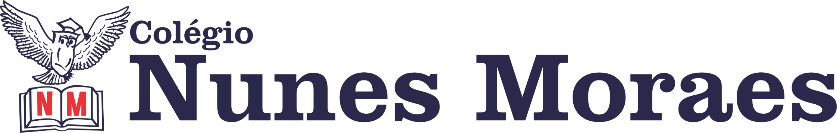 AGENDA DIÁRIA 5º ANO - 27 DE MAIO 1ª AULA: MATEMÁTICACapítulo 08 – Múltiplos e submúltiplos das unidades de medidaAtividades do dia: 27 de maio de 2021 Passo 1: Continuação do estudo do capítulo 8 a partir da explanação sobre a pesquisa orientada na aula anterior sobre a utilização das partes do corpo como unidade de medida.Passo 2: Explanação do conteúdo da aula de hoje na seção siga em frente, texto sobre “Medidas de comprimento”, página 85. Passo 3: Atividade de classe: página 86 e 87Passo 4: Atividade de casa: página 88.Link da vídeoaula: https://youtu.be/lJjdzEZsgyA Observação: Os alunos da turma remota devem enviar as fotos das atividades para o whatsapp da professora.2ª AULA: PORTUGUÊS (REDAÇÃO).Capítulo 08 – Poema visual.Objeto do conhecimento: Produção de textos (Poema visual).Atividades do dia: 27 de maio de 2021.No vídeo a seguir tem a explicação e acompanhamento de toda a aula. Nele, você verá:Passo 01 – Leitura das orientações em Planeje seu texto e Produza seu texto nas páginas 30 e 31 de Práticas de Produção Textual.Passo 02 – Atividade de classe: página 75 (anexo 8).Passo 03 – Seção Avalie e faça a versão definitiva na página 31. (Obs: Somente para os alunos do ensino presencial).Link da vídeoaula: https://youtu.be/U2Fbjn_q7xc Obs: Os alunos do ensino remoto deverão enviar a foto LEGÍVEL da atividade de classe no livro de Produção Textual para o WhatsApp da professora.3ª AULA: GEOGRAFIA. Capítulo 08 – Tecnologia e trabalho no setor terciário.Objeto do conhecimento: O comércio; Comércio formal e informal; Serviços públicos e particulares.Atividades do dia: 27 de maio de 2021. No vídeo a seguir tem a explicação e acompanhamento de toda a aula. Nele, você verá:Passo 01 – Abertura do capítulo nas páginas 116 e 117. Explicação de “Comprando e vendendo: a prática do comércio” na página 118, os serviços particulares na página 119 e Direito do consumidor na Seção Para ir além na página 121. Passo 02 – Correção da página 111(questões 01 a 03). Atividade de classe: página 123 (questão 05). Passo 03 – Para casa: capítulo 7 de Geografia da atividade Eureka no Portal SAS. Link da vídeoaula:A aula de Geografia de hoje será pela Plataforma Google Meet, onde a professora fará a correção da atividade de casa da p. 111 e iniciará o estudo do capítulo 8. (A professora postará no grupo da turma os slides com a correção das atividades realizadas no Meet) O link para a chamada será postado no grupo as 15hObs: Os alunos do ensino remoto deverão enviar a foto da atividade de classe (página 123) para o WhatsApp da professora.Leitura complementar:Para saber sobre os Direitos do Consumidor e o Procon, órgão público de defesa do consumidor, consulte o link: http://qr.portalsas.com.br/uPy 4ª AULA: PORTUGUÊS (GRAMÁTICA).Capítulo 08 – Que cheirinho bom!Objeto do conhecimento: Verbo (flexões de número e pessoa).Atividades do dia: 27 de maio de 2021.No vídeo a seguir tem a explicação e acompanhamento de toda a aula. Nele, você verá:Passo 01 – Explicação sobre as flexões do verbo em número (singular e plural) e pessoa (primeira, segunda e terceira).Passo 02 – Atividade de classe: páginas 56 a 58 (questões 01 a 05).Passo 03 – Atividade de casa: páginas 59 e 60 (questões 06 a 08).Link da vídeoaula: https://youtu.be/pSmrGsoL4VA Obs: Os alunos do ensino remoto deverão enviar a foto da atividade de classe e casa (páginas 56 a 60) de Língua Portuguesa para o WhatsApp da professora.